सूचनाको हक सम्वन्धी ऐन, २०६४ को दफा ५ (३) र सूचनाको हक सम्वन्धी नियामावली, २०६५ को नियम (३) वमोजिम सार्वजनिक गरिएको विवरण(२०७७ माघ देखि चैत्र मसान्त सम्म )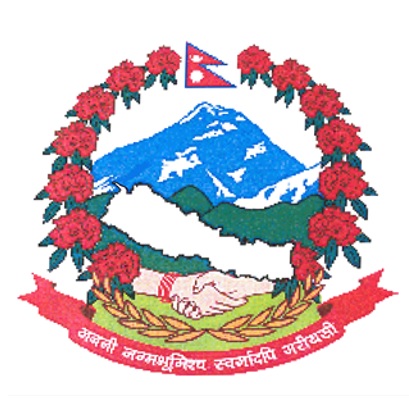 राष्ट्रिय सतर्कता केन्द्रसिंहदरवार, काठमाडौं२०७८ वैशाखनिकायको स्वरूप र प्रकृति: यस राष्ट्रिय सतर्कता केन्द्रको भ्रष्टाचारजन्य कार्यलाई प्रभावकारी रुपमा नियनत्रण गर्न तथा भ्रष्टाचार विरुद्व जनचेतना अभिवृद्घि गर्न प्रधानमन्त्रीको प्रत्यक्ष रेखदेख र नियन्त्रणमा रहने गरी भ्रष्टाचार  निवारण ऐन,२०५९ को दफा ३७ को प्रावधान अनुसार २०५९।४।२७ मा यस संस्थाको स्थापना भएको हो ।यसले प्रचलित कानून वमोजिम भ्रष्टाचार विरुद्घ निरोधात्मक(Preventive)रप्रवर्द्घनात्मक ( Promotional) कार्यहरु गर्दछ ।निकायको काम, कर्तव्य र अधिकार: भ्रष्टाचार निवारण ऐन,२०५९ को दफा ३८ मा उल्लेख भए अनुसार राष्ट्रिय सकर्कता केन्द्रको काम, कर्तव्य र अधिकार निम्नानुसार रहेको छ ।सूचना संकलन तथा प्रारम्भिक छानविन गर्ने,अनुगमन गर्ने,सतर्क गराउने र कारवाहीका लागि लेखी पठाउने,सुझाव तथा निर्देशन दिने,समय पालना अनुगमन,सम्पत्ति विवरण तथा आयको अनुगमन गर्ने,नागरिक वडापत्रको कार्यान्वयन अनुगमन गर्ने,निगरानी, छड्के जाँच तथा अन्वेषण गर्ने,प्राविधिक परिक्षण गर्ने,जनचेतना अभिवृद्घि सम्वन्धी काम गर्ने,प्रतिवेदन पेश गर्ने ।निकायमा रहने कर्मचारीको संख्या र कार्य विवरण:राष्ट्रिय सतर्कता केन्द्र प्रहरी तर्फनिकायवाट प्रदान गरिने सेवा:सार्वजनिक निकायवाट प्रदान हुने सेवाको वारेमा गुनासो/उजुरी संकलन गरी कारवही अगाडी वढाउने ।सेवा प्राप्त गर्न लाग्ने दस्तुर  र अवधिः दस्तुर नलाग्ने( प्रतिलिपी माग गरेमा नियमानुसार लाग्ने ),  ऐन नियमले तोकेको अवधिमा दिने ।च. निर्णय गर्ने प्रक्रिया र अधिकारीः केन्द्रको निर्देशिका अनुसार हुने ।छ. निर्णय उपर उजुरी सुन्ने अधिकारीः सह-सचिव ( प्रशासन तथा अनुगमन महाशाखा)ज. सम्पादन गरेको कामको विवरणः(२०७७ माघ १ गतेदेखि २०७७चैत्र मसान्तसम्म)झ. सूचना अधिकारीको र प्रमुखको नाम र पदः श्री देवेन्द्र कार्की - प्रमुख अधिकृतश्री हरि प्रसाद शर्मा- सूचना अधिकारी१. विभिन्न निकायमा कार्यरत कर्मचारी तथा पदाधिकारीहरूले आ.व. ०७६/७७ को सम्पत्ति विवरण तोकिएको समयमा वुझाए/ नवुझाएको सफ्टवेयर मार्फत अनुगमन गर्ने कार्य भई रहेको ।२. उजुरी व्यवस्थापन समितिको ७ वटा वैठकवसी केन्द्रमा प्राप्त उजुरीहरू उपर सुनुवाई गरिएको ।३. गत आ.व. वाट अ. ल्या. भई आएका ३९४ तथाआ.ब. 07७/७८ को साउन महिनावाटचैत्र मसान्तसम्ममा दर्ता भएका४५७गरी जम्मा ८५१उजुरी मध्ये सो समयमा ३२९वटा उजुरी फर्छ्यौट भएको ।४. विभिन्न मितिमा १२६ वटा सरकारी कार्यालयहरुको अनुगमन गर्दा समय पालना नगर्ने ८४१ जना, तोकिएको पोशाक नलगाउने ५९८ जना कर्मचारी देखिएकोमात्यस्ता कर्मचारीहरुलाई sf/jfxLsf] nflu;DjlGwtsfof{nox?df n]vLk&fOPको ।५. विभिन्न मितिमा ५८ वटा कार्यालयहरुको दर्ता चलानी अनुगमन गरि सोको प्रतिवेदन प्रधानमन्त्री तथा मन्त्रिपरिषद्को कार्यालयमा पठाइएको ।६. केन्द्रवाट ३ वटा जिल्लामा सदाचार गोष्ठी तथा १० वटा स्थानीय तहमा सचेतना सम्वन्धी गोष्ठी सम्पन्न गरिएको । यसवाट सुशासन कायम गर्नमा सघाउ पुगेको विश्वास लिइएको ।७. यस अवधिमा यस केन्द्रमा परेका उजुरीहरू मध्ये केन्द्रको निर्णयवाट उजुरीको छानविन गर्न ४५ वटा टोली गठन भएकोमा ७ वटा टोलीवाट प्रतिवेदन समेत प्राप्त भएको र बाँकी ph"/L छानविनकै क्रममा रहेको ।८. उजुरी उपर छानविन गरी प्राप्त प्रतिवेदनहरु मध्ये महत्वपूर्ण प्रतिवेदनहरु केन्द्रको Web Siteमा राख्ने गरिएको।साथै केन्द्रमा पर्न आएका उजुरीहरुको विषयमा जानकारी माग भएको अवस्थामा मौखिक/लिखित जानकारी दिने गरिएको ।सि.नं.सि.नं.पदश्रेणीसेवासमूहउपसमूहकूल दरबन्दीनिजामती तर्फनिजामती तर्फनिजामती तर्फनिजामती तर्फनिजामती तर्फनिजामती तर्फनिजामती तर्फनिजामती तर्फ१सचिवसचिवविशिष्ट१२सहसचिव (प्र.(सहसचिव (प्र.(रा.प.प्रथमप्रशासन२३सहसचिव (प्रा.)सहसचिव (प्रा.)रा.प.प्रथमइन्जिनियरिङ्गसिभिलहाइवे१४उपसचिव ( प्र.)उपसचिव ( प्र.)रा.प.द्विप्रशासनसा.प्र.–५५उपसचिव(कानून)उपसचिव(कानून)रा.प.द्वि.न्यायकानून–१६उपसचिव(लेखा)उपसचिव(लेखा)रा.प.द्वि.प्रशासनलेखा–२७सि.डि.ई.सि.डि.ई.रा.प.द्वि.इन्जिनियरिङ्गसिभिलइरिगेशन१८सि.डि.ई.सि.डि.ई.रा.प.द्वि.इन्जिनियरिङ्गसिभिलस्यानिटरी१९सि.डि.ई.सि.डि.ई.रा.प.द्वि.इन्जिनियरिङ्गइलेक्ट्रीकलजन. इले.११०सि.डि.ई.सि.डि.ई.रा.प.द्वि.इन्जिनियरिङ्गसिभिलहाइवे१११सि.डि.ई.सि.डि.ई.रा.प.द्वि.इन्जिनियरिङ्गसिभिलजनरल११२शाखाअधिकृतशाखाअधिकृतरा.प.तृ.प्रशासनसा.प्र.-२११४लेखाअधिकृतलेखाअधिकृतरा.प.तृ.प्रशासनलेखा–२१५कानून अधिकृत कानून अधिकृत रा.प.तृन्यायकानून–२१६इन्जिनियरइन्जिनियररा.प.तृ.इन्जिनियरिङ्गसिभिलवि.एण्डआर्किटेक्ट२१७इन्जिनियरइन्जिनियररा.प.तृ.इन्जिनियरिङ्गसिभिलहाइवे११८इन्जिनियरइन्जिनियररा.प.तृ.इन्जिनियरिङ्गसिभिलइरिगेशन११९इन्जिनियरइन्जिनियररा.प.तृ.इन्जिनियरिङ्गसिभिलस्यानिटरी१२०इन्जिनियरइन्जिनियररा.प.तृ.इन्जिनियरिङ्गसिभिलजनरल१२१इन्जिनियरइन्जिनियररा.प.तृ.इन्जिनियरिङ्गसिभिलएयरपोर्ट१२२नापीअधिकृतनापीअधिकृतरा.प.तृ.ईन्जिनियरिङसर्भे–१२३इन्जिनियरइन्जिनियररा.प.तृ.इन्जिनियरिङ्गसिभिलहाइड्रोपावर१२४ईन्जिनियरईन्जिनियररा.प.तृ.इन्जिनियरिङ्गई. एण्डटेलिकम.ई.–१२५मेकानिकल इन्जिनियरमेकानिकल इन्जिनियररा.प.तृ.इन्जिनियरिङ्गमेकानिकलजन. मेका.१२६मेकानिकल इन्जिनियरमेकानिकल इन्जिनियररा.प.तृ.इन्जिनियरिङ्गमेकानिकलनि.उप.सं१२७वातावरणविद्वातावरणविद्रा.प.तृ.विविध––१२८इन्जिनियरइन्जिनियररा.प.तृ.विविधकम्प्युटर–१२९‍समाजशास्त्री‍समाजशास्त्रीरा.प.तृ.विविध––१३०कम्प्युटरअधिकृतकम्प्युटरअधिकृतरा.प.तृ.विविध––२३१ना.सु.ना.सु.रा.प.अनं. प्रथमप्रशासनसा.प्र.–१५३२लेखापाललेखापालरा.प.अनं. प्रथमप्रशासनलेखा–२३३सब–ईन्जिनियरसब–ईन्जिनियररा.प.अनं. प्रथमइन्जिनियरिङ्गसिभिलहाइवे१३४सब–ईन्जिनियरसब–ईन्जिनियररा.प.अनं. प्रथमइन्जिनियरिङ्गसिभिलइरिगेशन१३५सब–ईन्जिनियरसब–ईन्जिनियररा.प.अनं. प्रथमइन्जिनियरिङ्गसिभिलस्यानिटरी१३६सब–इन्जिनियरसब–इन्जिनियररा.प.अनं. प्रथमइन्जिनियरिङ्गसिभिलवि.एण्डआर्किटेक१३७सब–ईन्जिनियरसब–ईन्जिनियररा.प.अनं. प्रथमईन्जिनियरिङसिभिलजनरल१३८सब–ईन्जिनियरसब–ईन्जिनियररा.प.अनं. प्रथमइन्जिनियरिङ्गइलेक्ट्रीकलजनरलइलेक्ट्रि.१३९सब–ईन्जिनियरसब–ईन्जिनियररा.प.अनं. प्रथमइन्जिनियरिङ्गमेकानिकलनिर्माणउपकरणसंभार१४०सब–ईन्जिनियरसब–ईन्जिनियररा.प.अनं. प्रथमइन्जिनियरिङ्गई. एण्ड टेलिकम.ई.–१४१ल्याब असिस्टेन्टल्याब असिस्टेन्टरा.प.अनं. प्रथमइन्जिनियरिङ्गसिभिलजनरल4४२कम्प्युटर अपरेटरकम्प्युटर अपरेटररा.प.अनं. प्रथमविविध––६४३ल्याब ब्वाईल्याब ब्वाईरा.प.अनं.द्वि.(प्रा)इन्जिनियरिङ्गसिभिलजनरल2जम्माजम्माजम्माजम्माजम्माजम्माजम्मा९६१.ह.स.चाह.स.चाश्रेणी विहीन१०२.का.सहयोगी/पाले/स्वीपरका.सहयोगी/पाले/स्वीपरश्रेणी विहीन१७निजामती जम्मा (क)निजामती जम्मा (क)१२३सि.नं.पदश्रेणीसेवासमूहदरवन्दी १प्रहरी नायव महानिरीक्षकरा.प. प्रथम सरहप्रहरीरा.स.के. प्रहरी१२वरिष्ठ प्रहरी उपरीक्षकरा.प. प्रथम सरहप्रहरीरा.स.के. प्रहरी१३प्रहरी उपरीक्षकरा.प. द्वितीय सरहप्रहरीरा.स.के. प्रहरी५४प्रहरी नायव उपरीक्षकरा.प.द्वितीय सरहप्रहरीरा.स.के. प्रहरी८५प्रहरी निरीक्षकरा.प. तृतीय सरहप्रहरीरा.स.के. प्रहरी९        जम्मा        जम्मा        जम्मा        जम्मा        जम्मा२४